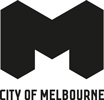 Carlton Gardens irrigation upgradeStaging plan, July 2023The irrigation upgrade at the northern end of Carlton Gardens will take place in three stages to ensure that green space is still available for the community to enjoy. Stage one will run along Rathdowne Street and Carlton Street (up to Canning Street). The path extending from the north-west park entrance (Caretakers Cottage) will be closed during this stage due to major water meter works. Fencing will surround the playground, but the playground will remain open throughout the works. Stage two will run along Carlton Street (from Canning Street to Nicholson Street) an inwards towards the centre of the gardens. The path extending from the north-east entrance will be closed during this stage to provide machinery with better access to the work areas. Stage three will run along Nicholson Street and will surround the Carlton Tennis Club. The tennis club will remain open throughout the works.